Сценарий квест-игры для детей и родителейавтор Макаева Г.П.Тема мероприятия: Мудрости учиться – всегда пригодитсяМесто проведения: МАДОУ “Детский сад №135  г. ПермиКатегория участников: Семьи воспитанниковЦель: Установление дружеских взаимоотношений между родителями, детьми и педагогами через форму квест-игрыЗадачи:Познакомить родителей с новыми формами семейного досугаРазвивать умение быстро принимать решениеСоздавать условия для выявления способностей у каждого члена семьиОбеспечение мероприятия: медали, призы, вывески станций, демонстрационный материал, маршрутные листы, ручки, сундучок, песочные часы.Оценивание:За каждую пройденную станцию – 1 баллЗа правильное выполнение задания – 10 балловЗа творчество, креативность – бонус 5 балловУчастники награждаются медалямиПлан мероприятияСодержание мероприятия.Вводная частьА) ПриветствиеЗдравствуйте уважаемые участники!Давайте разделимся на 2 команды и ваша задача выбрать себе капитана и придумать название вашей командыЕсли вы любите разгадывать тайны, находить ответы на зашифрованные, закодированные вопросы? Тогда эта игра для вас. “Мудрости учиться – всегда пригодится”Перед вами сундучок, в котором хранится приз. Чтобы его открыть, вам нужно ключ добыть. Ключ  получит та команда которая первая придет  на последнюю станцию, пройдя все испытания. Также еще будет и балловая оценка команд Каждая семья отправится в путешествие по индивидуальному маршруту. Этот путь указан в   маршрутном листе. Но чтобы начать испытание Вам нужно будет разгадать загадку.Также еще будет и балловая оценка командЗа правильное выполнение заданий вы будете получать баллы:- За прохождение станции – 1 балл- За правильное выполнение – 10 баллов- За слаженность, креативность – бонус 5 баллов- Время пребывания ограничено - 5 минут- На последней станции будет вручаться ключИтак, прошу капитанов  подойти за маршрутными листами и вписать в белое поле название своей команды.Основная часть игрыОбщие правила квест-игры:Каждая команда , в соответствии с направлением, указанном в маршрутном листе, перемещается из одного места в другое. На каждой станции ведущий  знакомит семью с заданием. В соответствии с заранее обдуманными критериями оценивает выполнение задания. Время выполнения: 5 минут, если семья выполняет задание раньше срока, команде дается дополнительное задание. При этом команда получает бонусы: 5 дополнительных баллов.Станция “Думалки”(1 этаж, левое крыло “Островок безопасности”)Загадка:Вам выражения знакомы:Про первый блин, что вечно комом,Про сор, что из избы несут,Как их в народе все зовут.                                              (Пословицы)Разгадать логическую задачу: В некотором царстве, некотором государстве живет царь с царицей, у него 3сына. Они живут в одном замке, но на разных этажах. Старший живет на 2 этажа выше, чем средний сын, но на 3 этаже ниже, чем младший сын, а младший живет на 8 этаже. Кто на каком этаже живет?Дополнительное задание:  8 5 3Указала Яга, место, где растет дуб. Иван-царевич пришел туда и не знает, что  делать, как сундук достать? Вдруг прибежал медведь и выворотил дерево с корнем, сундук упал и разбился. Выбежал из сундука заяц и во всю прыть на утек пустился, глядь, а за ним другой зайчонок, нагнал ухватил и в клочья разорвал. Вылетела утка и поднялась, высоко летит, а за ним селезень бросился, как ударит ее – утка яйцо выронила, и упало яйцо в море. Сколько персонажей участвовало в    этом отрывке? (Ставится отметка о выполнении задания) 8Станция Страха)(кабинет психолога)Загадка:В дремучем лесу на болотеВы ее непременно найдетеНи рыбка, она не лягушка,Моя дорогая подружка.                                          (Кикимора)- Ну, что ж, касатики, люблю я  разные зелья варить. Вот  хочу и вам предложить изготовить “Эликсир жизни”.Проведение опыта. Получение результата по инструкции проведения опыта, ставится отметка о выполнение задания.вулкан уксус сода водаСтанция “Интернет-кафе”(2 этаж, левое крыло) подготовил задание герой Иван-царевич.Загадка:Хоть не шляпа, а с полямиНе цветок, а с корешкомРазговаривает с намиВсем понятным языком                                         (Книга)Задание: Я предлагаю вам отгадать, от кого были отправлены эти телеграммы.- “Спасите, нас съел серый волк”- “Все закончилось благополучно, только мой хвост остался в проруби”- “Помогите, мой  брат превратился в  козленка”- “Папа, моя стрела в болоте, женюсь на лягушке”- “Дорогие, бабушка и дедушка, я придумала, как обмануть медведя. Скоро буду дома”Дополнительное задание:Блиц-турнир по Пушкину.Сколько лет  рыбачил старик?За какую плату согласился работать Балда у попа?Сколько времени была старуха царицей?В кого превращался царь Гвидон, чтобы повидать отца?Станция “Бюро находок” фойе 1 этаж, правое крыло “Галерея творчества”)подготовил задания  Карлсон.Загадка:Короткая фраза, где звуки похожиЕе мы частенько промолвить не можем.Тренирует нам дикцию, с рифмой бываетКак называется? Кто отгадает?                                                      (Скороговорка)Задание:Предметы волшебные в сказках бывают,Героев желанья они  исполняют:Ковер – самолет – над миром подняться –Чудесный горшочек – сладкой кашей питаться.Ну и вы друзья, попробуйте собрать, как можно больше картинок с волшебными предметами. Задание считается выполнено, когда все картинки найдены. (Ставится отметка) пазлыСтанция “Гляделки”” (фойе 2 этаж, правое крыло)задания от  Кота  Леопольда.Загадка:Белое поле, черное семя,Кто ее сеет, тот и радуется.                                                 (Письмо)Задание: Перед вами название сказки “Снегурочка”. Предлагаю Вам из букв данного слова составить новые слова. Игра называется “Наборщик”.Задание выполняется, пока не истечет время. (Ставится отметка о выполнении, ставить балл за каждое слово).Станция “Книжное агентство” чья команда первая дойдет до группы 8 получает ключ(№ 8 группа)Встречает герой Тюбик.Загадка:Мы рисуем стенгазету,И скажу вам по секрету,Что рисуем не в альбом,А рисуем мы на нем.Лист огромного формата,Что же это? Белый              (Ватман)Задание: Если бы не реклама, мы  бы никогда не узнали, как много есть в мире замечательных вещей, и конечно интересных книг. Предлагаю вам оформить рекламную обложку книги. Задание считается выполненным, если обложка создана, книга прорекламирована. За креативность, творчество – бонус 5 баллов.Подведение итогов, награждение семей.Вы прошли все испытания. Насколько это оказалось успешным для каждой семьи, мы узнаем, как только подведем итоги.Победители по баллам победитель по скорости  У одной из команд  ключ, открывайте сундучок. Семья – это счастье, любовь и удача, семья – это летом поездки на дачу. Семья – это труд, друг о друге забота. Семья – это много домашней работы. Семья – это важно! Семья – это сложно! Но счастливо жить одному невозможно! Всегда будьте вместе, любовь берегите, обиды, и ссоры подальше гоните.пазлы 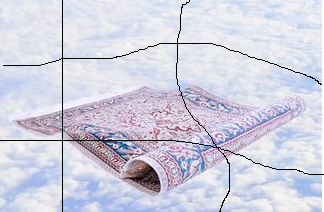 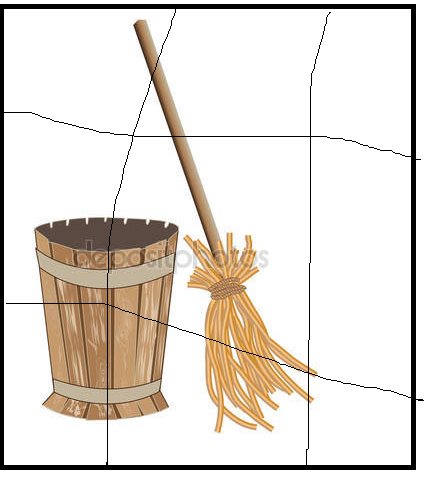 №Элементы мероприятияПримечание1Вводная часть (музыкальный зал)1 вступительное слово ведущей2 мотивация3. сообщение целей и задачсундучокПесочные часыМаршрутные листыРучки2Основная часть (практическая)Станция “Думалки” (1 этаж, левое крыло “Островок безопасности”)Решение логической задачиСтанция “Страха” (кабинет психолога)Изготовление Эликсира жизни (опыты)Интернет кафе (2 этаж, левое крыло)Отгадать, от кого отправлены телеграммыСтанция “Бюро находок” (фойе 1 этаж, правое крыло “Галерея творчества”)Найти картинки с изображением волшебных предметовСтанция “Гляделки” (фойе 2 этаж, правое крыло)Игра “Наборщик”(из букв данного слова составить новые слова)Станция “Книжное агентство” (8 группа)Оформить рекламную обложку книги3Заключительная часть. Подведение итогов. Награждение (музыкальный зал)Дипломы или  медалиКранСераУрокРекаКурочкаКураСканерНогаСурокСорРукаКочанОсаНораСнегРосаРучкаГенГрачНегрКораУсСукСеноСрокСокРуноЧасРакКосаРокСонНугаГречаЧуркаНочкаРагуНосНегаГироЧекКрона